SMÅLANDSDISTRIKTETS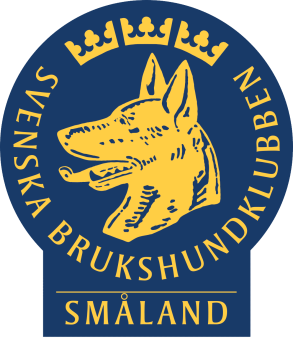 RALLYSEKTORInbjuder tillSKRIVAR UTBILDNINGLördagen den 12 januari, på Jönköpings BK, heldag teoriLördagen den 26 januari, i Hundarenan på Värnamo BK, halvdag praktikVid många anmälningar från södra och östra delen av distriktet kan en ytterligare utbildningsplats planeras. Beror helt på de anmälningar som kommer inEn viss del av kursen kommer att vara nätbaserad, kursen innehåller både teori och praktik samt ett slutprov. Mellan första och andra kurstillfället skall det internetbaserade arbetet vara gjortLärare:Lena Mattsson, Distriktets RallysektornKursavgift 1300krAv de 1300kr utgör 300kr till inloggning på SBK på nätet/kurs. Kostnaden för internetkursen fastställd av SBK centraltFörkunskaper:God kännedom om Rallylydnadens regelverkInnan utbildningen påbörjas skall deltagare rekommenderats av sin klubb. Anmälanblanketten till skrivare utbilningen hittar ni via webbsidan:Sbksmåland.se/sektorer/rallylydnad/utbildningarkurser, sedan väljer ni anmälan till skrivareutbildning Detta måste skickas in, för att ni skall få era inloggningar utav personen som är ansvarig för den obligatoriska webbutbildningen.Meddela matallergi vid anmälanAnmälan skall vara distriktet tillhanda senast 22 december:Anmälan skickas till: Lena Mattsson Löveryd 2B, 567 92  VaggerydVid frågor kontakta: Lena 0708-32 81 10  eller till mailadressen: lena@lenamattssondesign.comVälkomna			Smålands Rallysektor